KEY 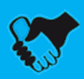 PARTNERKEY 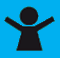 ACTIVITIESKEY ACTIVITIESVALUE 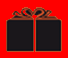 PROPOSITIONSVALUE PROPOSITIONSVALUE PROPOSITIONSCUSTOMER 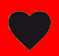 RELATIONSHIPCUSTOMER RELATIONSHIPCUSTOMER 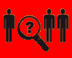 SEGMENTCUSTOMER SEGMENTPARTNEREKJERNEAKTIVITETERKJERNEAKTIVITETERVERDILØFTEVERDILØFTEVERDILØFTEKUNDERELASJONKUNDERELASJONKUNDESEGMENTKUNDESEGMENTHvem er partnerne våre?Hvilke leverandører har vi?Hvem er partnerne våre?Hvilke leverandører har vi?Hvilke kjerneaktiviteter må vi selv utføre for å levere verdiløftet?Hvilke kjerneaktiviteter må vi selv utføre for å levere verdiløftet?Hva slags verdi gir vi kundesegmentene våre?Hvilket problem løser vi for kundene?Hvilke kundebehov tilfredsstiller vi?Hva slags verdi gir vi kundesegmentene våre?Hvilket problem løser vi for kundene?Hvilke kundebehov tilfredsstiller vi?Hva slags verdi gir vi kundesegmentene våre?Hvilket problem løser vi for kundene?Hvilke kundebehov tilfredsstiller vi?Hvilken type relasjon har vi til våre kundesegmenter?Hvilken type relasjon har vi til våre kundesegmenter?Hvem skaper vi verdi for?Hvem er våre viktigste kunder?KEY 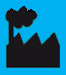 RESOURCESKEY RESOURCESCHANNELS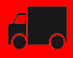 CHANNELSRESSURSERRESSURSERKANALERKANALERHvilke ressurser trenger vi for å oppfylle verdiløftet?Hvilke ressurser trenger vi for å oppfylle verdiløftet?Gjennom hvilke kanaler når vi våre kunder?Gjennom hvilke kanaler når vi våre kunder?COST STRUCTURE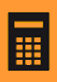 COST STRUCTURECOST STRUCTURECOST STRUCTURECOST STRUCTUREREVENUE STREAMS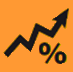 REVENUE STREAMSREVENUE STREAMSREVENUE STREAMSREVENUE STREAMSKOSTNADERKOSTNADERKOSTNADERKOSTNADERKOSTNADERINNTEKTSSTRØMINNTEKTSSTRØMINNTEKTSSTRØMINNTEKTSSTRØMINNTEKTSSTRØMHva er de viktigste kostnadene i forretningsmodellen?Hva er de viktigste kostnadene i forretningsmodellen?Hva er de viktigste kostnadene i forretningsmodellen?Hva er de viktigste kostnadene i forretningsmodellen?Hva er de viktigste kostnadene i forretningsmodellen?Hva tar vi oss betalt for i dag?Hva tar vi oss betalt for i dag?Hva tar vi oss betalt for i dag?Hva tar vi oss betalt for i dag?Hva tar vi oss betalt for i dag?Hvordan tar vi oss betalt?Hvordan tar vi oss betalt?Hvordan tar vi oss betalt?Hvordan tar vi oss betalt?Hvordan tar vi oss betalt?